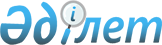 Об утверждении норм образования и накопления коммунальных отходов по Чингирлаускому району
					
			Утративший силу
			
			
		
					Решение Чингирлауского районного маслихата Западно-Казахстанской области от 27 октября 2017 года № 16-3. Зарегистрировано Департаментом юстиции Западно-Казахстанской области 13 ноября 2017 года № 4952. Утратило силу решением Чингирлауского районного маслихата Западно-Казахстанской области от 25 ноября 2022 года № 33-1
      Сноска. Утратило силу решением Чингирлауского районного маслихата Западно-Казахстанской области от 25.11.2022 № 33-1 (вводится в действие по истечении десяти календарных дней после дня его первого официального опубликования).
      В соответствии со статьей 19-1 Экологического кодекса Республики Казахстан от 9 января 2007 года, статьей 6 Закона Республики Казахстан от 23 января 2001 года "О местном государственном управлении и самоуправлении в Республике Казахстан" и постановлением акимата Западно-Казахстанской области от 13 апреля 2015 года № 98 "Об утверждении Правил расчета норм образования и накопления коммунальных отходов в Западно-Казахстанской области" (зарегистрированное в Реестре государственной регистрации нормативных правовых актов №3914, опубликованное 26 мая 2015 года в информационно-правовой системе "Әділет") районный маслихат РЕШИЛ:
      1. Утвердить нормы образования и накопления коммунальных отходов по Чингирлаускому району согласно приложению к настоящему решению.
      2. Руководителю аппарата районного маслихата (С.Шагирову) обеспечить государственную регистрацию данного решения в органах юстиции, его официального опубликование в эталонном контрольном банке нормативных правовых актов Республики Казахстан и в средствах массовой информации.
      3. Настоящее решение вводится в действие со дня первого официального опубликования. Нормы образования и накопления коммунальных отходов по Чингирлаускому району
      Сноска. Приложение с изменением, внесенным решением Чингирлауского районного маслихата Западно-Казахстанской области от 06.01.2021 № 65-2 (вводится в действие со дня первого официального опубликования).
      Полное написание аббревиатур:м2 - метр квадратный;м3 – метр кубический.
					© 2012. РГП на ПХВ «Институт законодательства и правовой информации Республики Казахстан» Министерства юстиции Республики Казахстан
				
      Председатель сессии

К.Жазыкбаев

      Секретарь маслихата

Г.Волкогон
Приложение
к решению Чингирлауского районного маслихата
от 27 октября 2017 года № 16-3
№
Тип объекта
Расчетная единица
м3/год
1.
Домовладения благоустроенные и неблагоустроенные
1 житель
1,1
2.
Общежития, интернаты, детские дома, дома престарелых и тому подобное
1 место
1,3
3.
Детские сады, ясли
1 место
0,4
4.
Учреждения, организации, офисы, банки, отделения связи
1 сотрудник
0,22
5.
Поликлиника
1 посещение
0,04
6.
Больницы, прочие лечебно–профилактические учреждения 
1 койко-место
2,06
7.
Школы и другие учебные заведения
1 учащийся
0,13
8.
Рестораны, кафе, учреждения общественного питания
1 посадочное место
1,16
9.
Музеи, выставки
1 м2 общей площади
0,8
10.
Стадионы, спортивные площадки
1 место по проекту
0,13
11.
Спортивные, танцевальные и игровые залы
1 м2 общей площади
0,21
12.
Продовольственные, промтоварные магазины, супермаркеты
1 м2 торговой площади
0,8
13.
Центры обслуживания населения
1 м2 общей площади
0,22
14.
Вокзалы, автовокзалы, аэропорты
1 м2 общей площади
0,5
15.
Аптеки
1 м2 торговый площади
0,44
16.
Автостоянки, автомойки, автозаправочные станции, гаражи
1 машино-место
0,11
17.
Автомастерские
1 работник
2,3
18.
Парикмахерские, косметические салоны
1 рабочее место
0,23
19.
Мастерские ювелирные, по ремонту обуви, часов
1 м2 общей площади
0,13
20.
Бани, сауны
1 м2 общей площади
0,26
21.
Юридические лица, организующие массовые мероприятия на территории района
на 1000 участников
0,8